                                                                                                                       БРЭНД МЕДИА
WWW.BRAND-METRO.RU
(495) 506-3802 (многоканальный)
margo@brandmedia.ru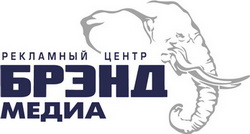 
РЕКЛАМА В МЕТРО ЕКАТЕРИНБУРГА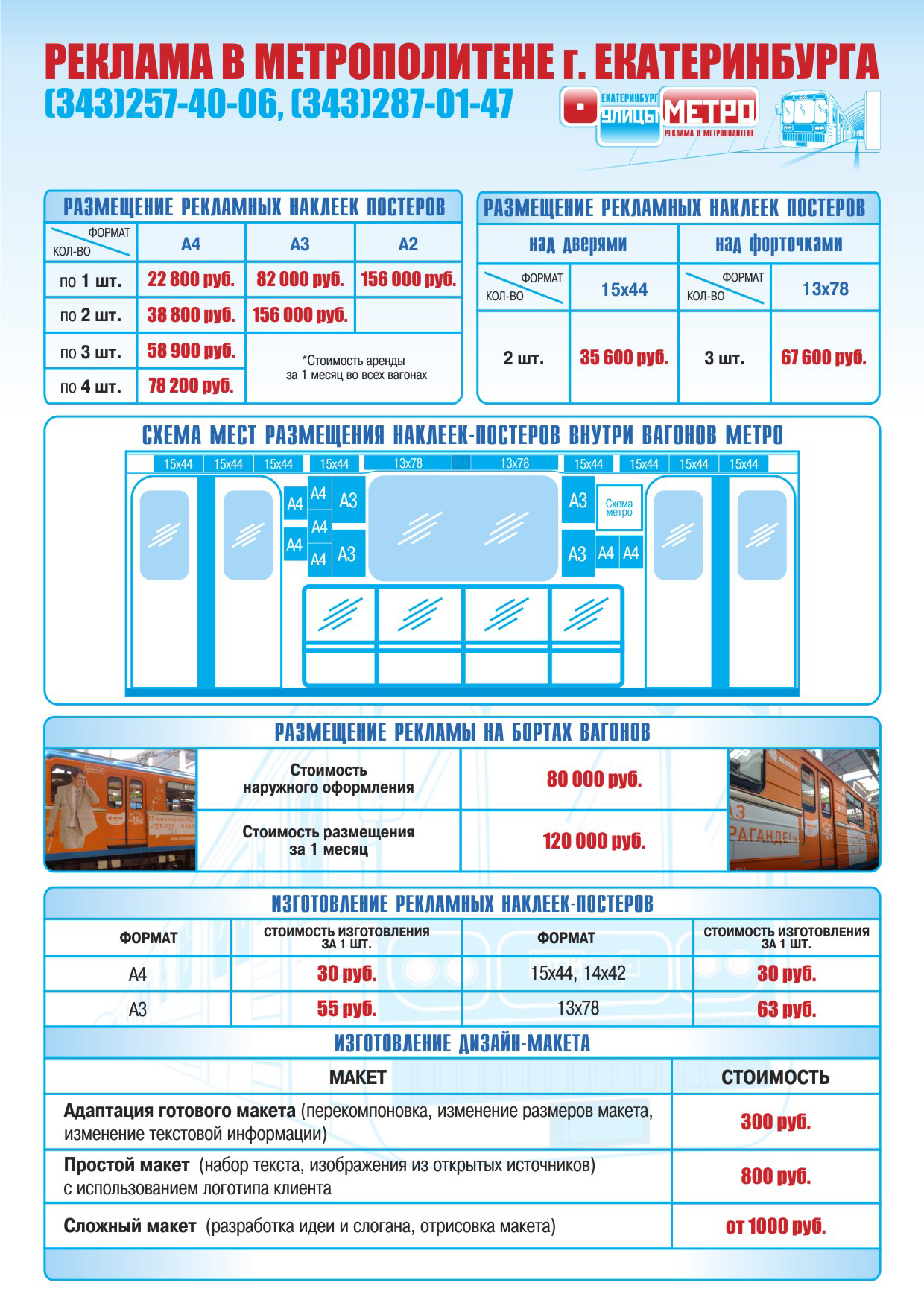 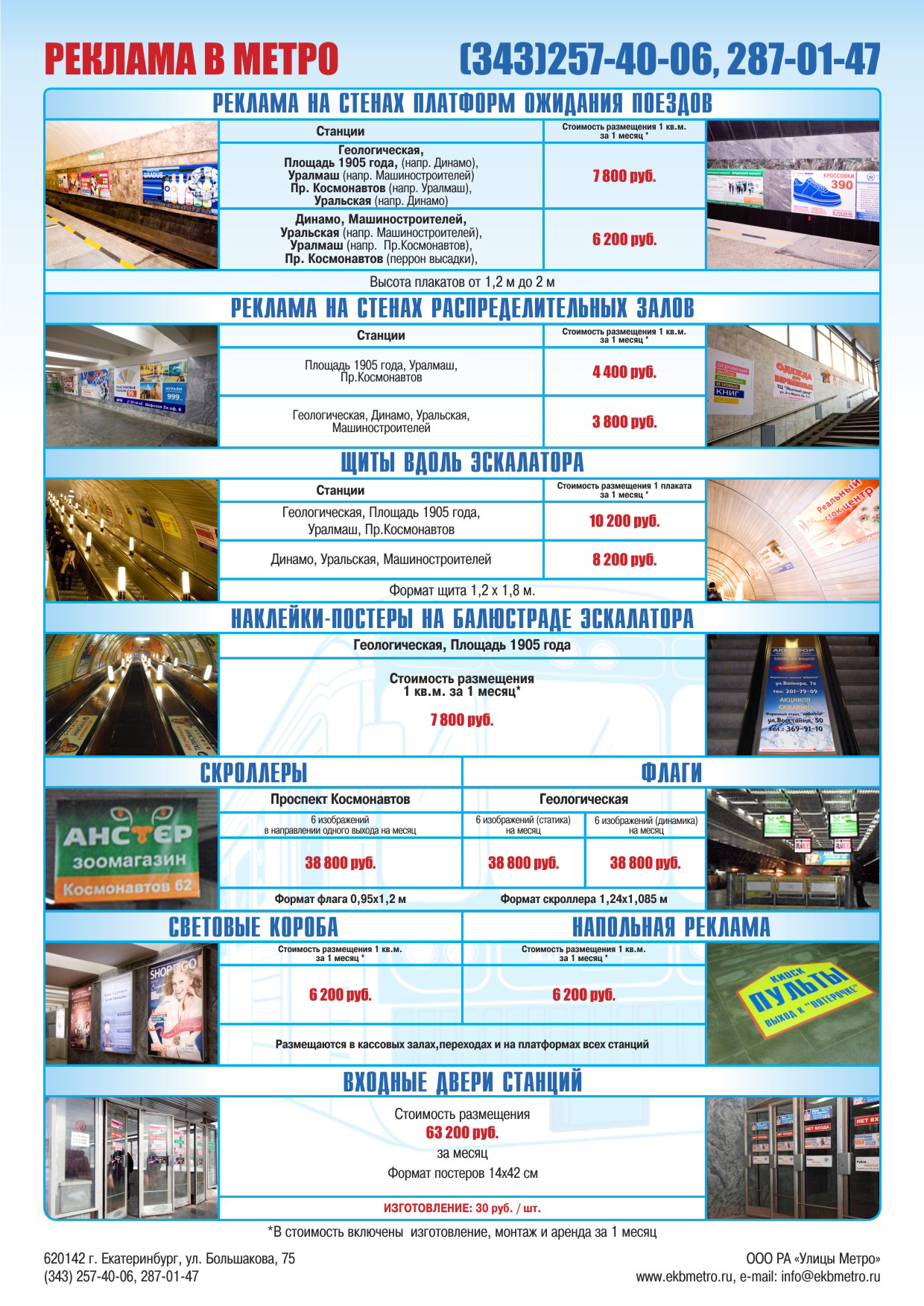 